DAFTAR PUSTAKAHaryadi, G. D. 2005. Pengaruh Suhu Tempering Terhadap Kekerasan Struktur Mikro Dan Kekuatan Tarik Pada Baja K-460. Jurnal Teknik Mesin Rotasi. Vol. 7. No. 3. Hal: 35.  James F. Shackford. 1992. Introduction to Material Science for Engineers. New York: Macmilan Publishing Company. Karmin dan Ginting, M. 2012. Analisis Peningkatan Baja  Amutit Menggunakan Media Pendingin Dromis . Jurnal Austenit. Jurusan Teknik Mesin. Vol.4. No.1. Hal 1-7. Miftahudin, N. 2012. Pengaruh temper Dengan Quench Media Oli Mesran SAE 20W-50 Terhadap Krakteristik Medium Carbon Steel. (Skripsi). Pendidikan Teknik Mesin Fakultas Teknik Universitas Negeri Semarang. Semarang. Mulyanti. 1996. Pengaruh Kadar Mangan (Mn) dan Perlakuan Panas Terhadap Sifat Mekanik dan Struktur Mikro Paduan Baja Mangan Austenit. Universitas Indonesia. Jakarta. Hal 75-78. Purwanto, H. 2011. Analisa Quenching Pada Baja Karbon Rendah Dengan Media Solar. Jurnal Momentum. Vol. 7. No. 1. Hal: 36-37. Sahwendi. 2013. Pengaruh Perlakuan Panas, Variasi Suhu Tempering dan Lama Waktu Penahanan Terhadap Kekerasan dan Struktur Mikro Baja Pegas Daun Karbon Sedang. (Skripsi). Universitas lampung. Bandar lampung. Hal 59-70. Sardjono KP, K. 2009. Pengaruh Hardening Pada Baja JIS G 4051 Grade S45C Terhadap Sifat Mekanis dan Struktur Mikro. Journal Sains dan Teknologi Indonesia. Vol. 11. No. 2. Hal 95-100.   Soejdono. 1978. Pengetahuan Logam I. Departemen Pendidikan dan Kebudayaan. Suratman, R. 1994. Paduan Proses Perlakuan Panas. Lembaga Penelitian Institut Teknologi Bandung. Bandung.  Venkatesan, M and Devaraj, H.D. 2012. Design and Analysis Of Composite Leaf Spring in Light Vehicle. International Journal of modern Engineering Research. Vol. 2. No. 1. Pp 213-218. Widyatmadji. 2001. Pengaruh Perlakuan Panas Normalisasi Terhadap Sifat Mekanik dan Struktur Mikro Baja 1K3816AT Untuk Aplikasi Casing Dan Tubing Spesifikasi. (Skripsi). Universitas Indonesia. Jakarta. Wulandari, 2011. Studi Ketahanan Korosi H2 Pada Baja Karbon Yang Mengalami Canai Hangat 600oc. (Skripsi) Jurusan Teknik Metalurgi dan Material. Fakultas Teknik. Universitas Indonesia. Jakarta. Hal 8-10. Yogantoro, A. 2010. Penelitian Pengaruh Variasi Temperatur Pemanasan Low Tempering, Medium Tempering dan High Tempering Pada Medium Karbon Steel Produksi Pengeceron Batur-Klaten Terhadap Kekerasan Dan Ketangguhan. (Skripsi). Universitas Negeri Surakarta. Surakarta. LAMPIRAN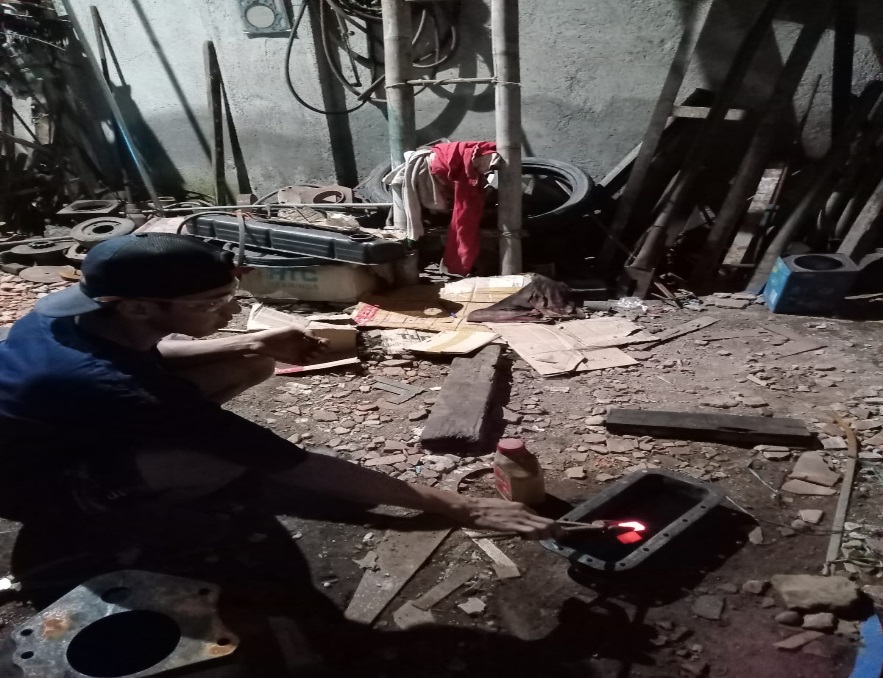 Gambar 1 proses quenching untuk uji Tarik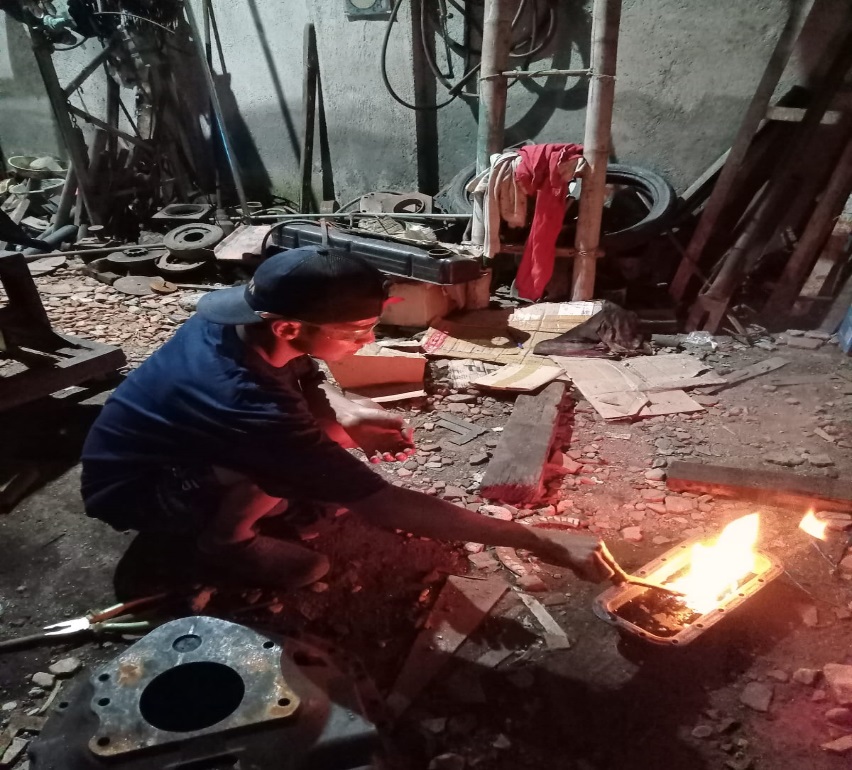 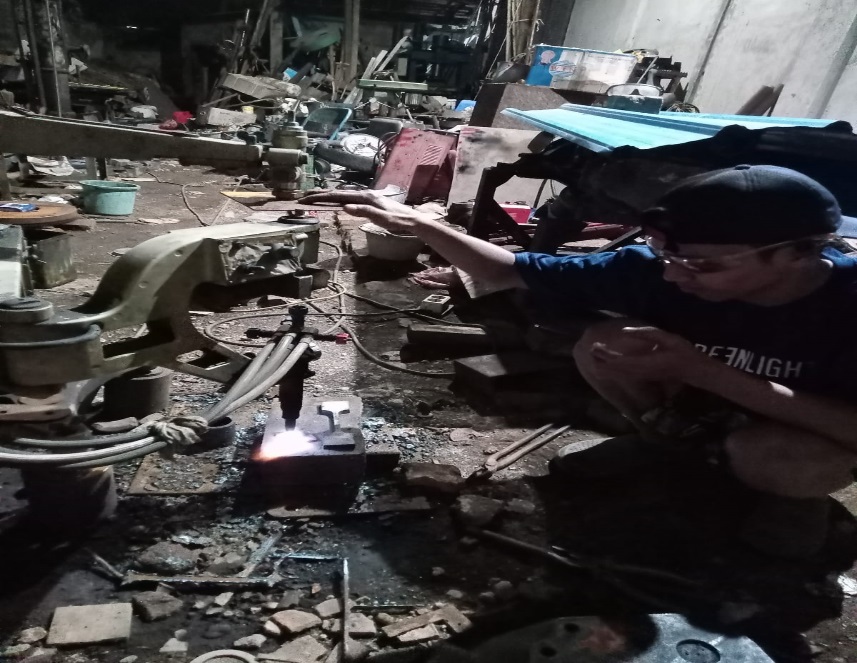 Gambar 3 proses heat treatmeant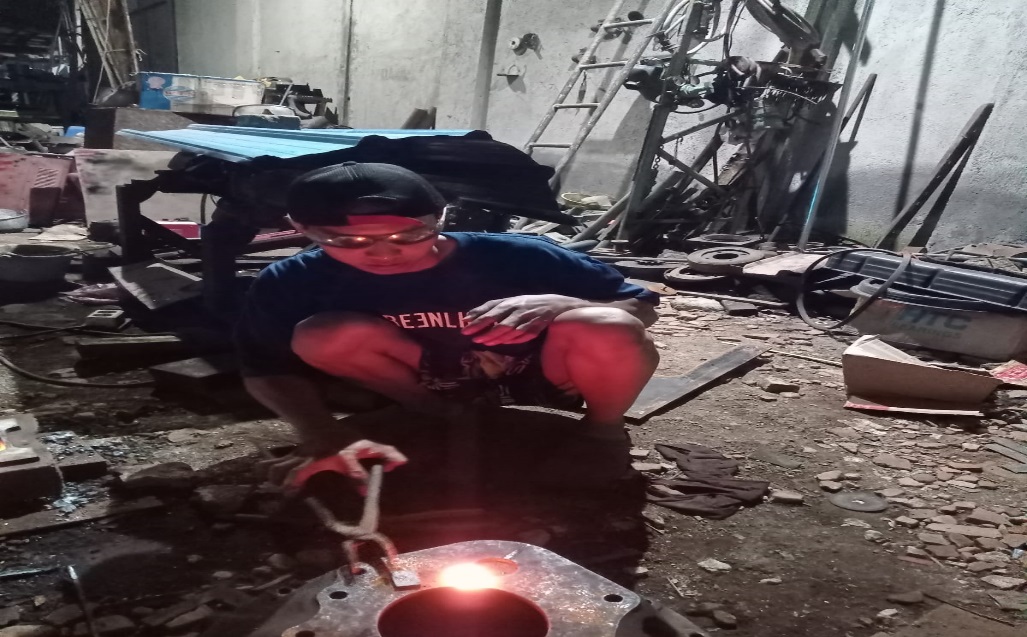 Gambar 4 proses holding timePerhitungan Uji TarikTegangan ơ 	=  		= 		= 		= 1007,52 MpaRegangan €     = 			= 		= 4,78%Raw Material no: 3Tegangan ơ 	=  		= 		= 		= 904,51 MpaRegangan €     = 			= 		= 6,86%Variasi Oli no: 1Tegangan ơ 	=  		= 		= 		= 656,04 MpaRegangan €     = 			= 		= 2,24%Variasi Oli no: 2Tegangan ơ 	=  		= 		= 		= 1127,06 MpaRegangan €     = 			= 		= 2,96%Variasi Oli no: 3Tegangan ơ 	=  		= 		= 		= 582,69 MpaRegangan €     = 			= 		= 3,86%Variasi solar no: 1Tegangan ơ 	=  		= 		= 		= 610,41 MpaRegangan €     = 			= 		= 2,18%Variasi Solar no: 2Tegangan ơ 	=  		= 		= 		= 360,07 MpaRegangan €     = 			= 		= 1,96%Variasi Solar no: 3Tegangan ơ 	=  		= 		= 		= 1179,67 MpaRegangan €     = 			= 		= 3,90%Variasi Oli + Solar no: 1Tegangan ơ 	=  		= 		= 		= 641,89 MpaRegangan €     = 			= 		= 1,40%Variasi Oli + Solar no: 2Tegangan ơ 	=  		= 		= 		= 321,70 MpaRegangan €     = 			= 		= 1,42%Raw Material no: 2Tegangan ơ 	=  		= 		= 		= 1054,35 MpaRegangan €     = 			= 		= 2,08%Hasil Uji KekerasanRaw Material no: 1VHN VHN           =          = 383,06 VHNRaw Material no: 2VHN VHN           =          = 410,57 VHNPerhitungan uji KekerasanRaw Material no: 3VHN VHN           =          = 410,57 VHNVariasi Oli no: 1VHN VHN           =          = 724,22 VHNVariasi Oli no: 2VHN VHN           =          = 724,22VHNVariasi Oli no: 3VHN VHN           =          = 680,99VHNVariasi Solar no: 1VHN VHN           =          = 724,22VHNVariasi Solar no: 2VHN VHN           =          = 623,06VHNVariasi Solar no: 3VHN VHN           =          = 660,82VHNVariasi Oli + Solar no: 1VHN VHN           =          = 747,39VHNVariasi Oli + Solar no: 2VHN VHN           =          = 771,70VHNVariasi Oli + Solar no: 3VHN VHN           =